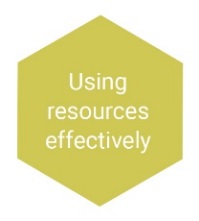 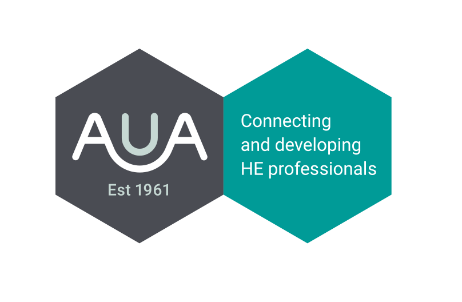 Using resources effectively Identifying and making the most productive use of resources including people, time, information, networks and budgets.  SelfOthersOrganisationExamples of behaviours that may indicate a need for further development in using resources effectivelyAlways going for the highest quality solution regardless of cost implications Re-inventing the wheel Assuming staff time is free Failing to fully utilise available resources Wasting resourcesIndicatorHow I do/have done thisHow I could start/continue to do thisUsing resources in ways that are efficient and minimise any adverse impact on the environmentBeing aware of the financial and commercial aspects of the organisationIntegrating ethical considerations into decision making about use of resourcesUsing informal systems and channels of communication to inform and support objectives Influencing outcomes when bidding or negotiating for resourcesAggregating, utilising and interpreting management informationConsidering cost benefit analysis implications of decisionsMaking use of information and resources gained through personal networksRecognising that time is cost and adjusting behaviour accordinglyIndicatorHow I do/have done thisHow I could start/continue to do thisRecognising and appreciating the breadth and depth of resources availableLiaising with external bodies,suppliers and other HE bodiesIdentifying the information and knowledge people need and why they need itDrawing on others’ knowledge, skills and experienceLiaising outside of immediatework area to maximise use ofresources within the organisationDeploying human resourcesefficiently, at the right levels and in appropriate waysDelegating appropriately  Considering costs as part of the equation when planning adevelopmentIndicatorHow I do/have done thisHow I could start/continue to do thisSharing good practice with other parts of the organisationBeing mindful of responsibility to organisation and funders in using resources effectively and efficientlyDeveloping cross-servicecollaboration and being willing to share resourcesIdentifying ways in whichresources can be used flexibly and imaginatively for the benefit of the whole organisation